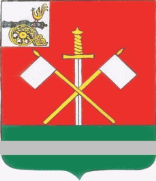 СМОЛЕНСКАЯ ОБЛАСТЬМОНАСТЫРЩИНСКИЙ РАЙОННЫЙ СОВЕТ ДЕПУТАТОВР Е Ш Е Н И Е       от 03 сентября 2019 года						   №	53	РЕШИЛ:Назначить на должность Председателя Контрольно-ревизионной комиссии муниципального образования «Монастырщинский район» Смоленской области Куртенкову Галину Витальевну.Председателю Монастырщинского районного Совета депутатов заключить трудовой договор с Куртенковой Галиной Витальевной                               с 09 сентября 2019 года сроком на 5 лет.3. Настоящее решение вступает в силу с момента подписания.      О назначении на должность Председателя Контрольно-ревизионной комиссии муниципального образования «Монастырщинский район» Смоленской областиВ соответствии с Федеральным законом от 6 октября 2003 года № 131-ФЗ «Об общих принципах организации местного самоуправления в Российской Федерации», Федеральным законом от 07.02.2011 № 6-ФЗ «Об общих принципах организации и деятельности контрольно-счетных органов субъектов Российской Федерации и муниципальных образований», Уставом муниципального образования «Монастырщинский район» Смоленской области, Положением о Контрольно-ревизионной комиссии муниципального образования «Монастырщинский район» Смоленской области, рассмотрев представленные кандидатуры на должность Председателя Контрольно-ревизионной комиссии муниципального образования «Монастырщинский район» Смоленской области, Монастырщинский районный Совет депутатовГлава муниципального образования«Монастырщинский район» Смоленской области                                       В.Б. ТитовПредседатель Монастырщинского районного Совета депутатовП.А. Счастливый